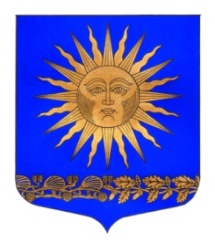 МУНИЦИПАЛЬНЫЙ  СОВЕТВНУТРИГОРОДСКОГО МУНИЦИПАЛЬНОГО  ОБРАЗОВАНИЯ  САНКТ-ПЕТЕРБУРГА ПОСЕЛОК СОЛНЕЧНОЕ___________________________________________________________________________Р Е Ш Е Н И Еот  « 03 » декабря   2019 года						                     № 32«О  принятии  в третьем  чтении   местного бюджета муниципального образования поселок Солнечное на 2020 год»Руководствуясь положениями ст.17 Федерального закона № 131-ФЗ «Об общих принципах организации местного самоуправления», ст. 10 Закона Санкт-Петербурга от 23.09.2009 г.  № 420-79  «Об организации местного самоуправления в Санкт- Петербурге», разделом 6. Бюджетного кодекса РФ, Уставом внутригородского муниципального образования Санкт–Петербурга поселок Солнечное и Положением «О бюджетном процессе в муниципальном образовании поселок Солнечное»Муниципальный  совет  решил: Местный бюджет муниципального образования поселок Солнечное (далее местный бюджет) на 2020 год:- по доходам в сумме 47 092 тыс. рублей;- по расходам в сумме 47 811,1 тыс. рублей;- размер дефицита бюджета в сумме 719,1 тыс. рублей.Установить в местном бюджете на 2020 год поступления доходов согласно Приложению № 1 к настоящему Решению.Установить в местном бюджете на 2020 год объем межбюджетных трансфертов, получаемых из бюджета Санкт-Петербурга в местный бюджет – 32 992,1 тыс. руб., в том числе:Дотация из бюджета Санкт-Петербурга на выравнивание бюджетной обеспеченности внутригородских муниципальных образований Санкт-Петербурга – 25 390,5 тыс. руб.;	Дотация из бюджета Санкт-Петербурга на поддержку мер по обеспечению сбалансированности бюджетов – 0,0 тыс. руб.;Дотация из бюджета Санкт-Петербурга на компенсацию снижения доходов или увеличения расходов бюджетов внутригородских муниципальных образований Санкт-Петербурга в связи с изменением законодательства на 2020 год – 0,0 тыс. руб.;	Субвенции бюджетам внутригородских муниципальных образований Санкт-Петербурга на выполнение передаваемых полномочий Санкт-Петербурга по организации и осуществлению деятельности по опеке и попечительству – 867,0 тыс. руб.;	Субвенции бюджетам внутригородских муниципальных образований Санкт-Петербурга на выполнение отдельного государственного полномочия Санкт-Петербурга по определению должностных лиц, уполномоченных составлять протоколы об административных правонарушениях, и составлению протоколов об административных правонарушениях – 7,5 тыс. руб.; 	Субвенции бюджетам внутригородских муниципальных образований Санкт-Петербурга на выполнение отдельного государственного полномочия Санкт-Петербурга по организации и осуществлению уборки и санитарной очистки территорий – 6 727,1 тыс. руб.;Субвенция из бюджета Санкт-Петербурга на содержание ребенка в семье опекуна и приемной семье, а также вознаграждение, причитающиеся приемному родителю – 0,0 тыс. рублей;Утвердить предоставления субсидий: на обеспечение временного трудоустройства несовершеннолетних в возрасте от 14 до 18 лет в свободное от учебы время в сумме 82,5 тыс. руб.; на временное трудоустройство безработных граждан, испытывающих трудности в поисках работы в сумме 0,5 тыс. руб.; на проведение оплачиваемых общественных работ в сумме 0,5 тыс. руб.Распределение расходов местного бюджета на 2020 г.3.1. Утвердить Ведомственную структуру расходов местного бюджета согласно   Приложению № 23.2. Утвердить  распределение  бюджетных  ассигнований  местного бюджета на  2020 год по разделам, подразделам, целевым статьям, группам и подгруппам видов расходов классификации расходов согласно Приложению № 6.3.3. Утвердить  Распределение  бюджетных  ассигнований  местного бюджета  на  2020  год по  разделам  и  подразделам  классификации  расходов согласно Приложению N 7.3.4. В ходе исполнения бюджета муниципальным правовым актом местной администрации утвердить порядок участия в организации и финансировании проведения оплачиваемых общественных работ; временного трудоустройства несовершеннолетних в возрасте от 14 до 18 лет в свободное от учебы время, безработных граждан, испытывающих трудности в поиске работы, безработных граждан в возрасте от 18 до 20 лет из числа выпускников образовательных учреждений начального и среднего профессионального образования, ищущих работу впервые на территории муниципального образования поселка Солнечное, определяются условия и порядок предоставления субсидий  из  местного бюджета, предоставляемых в соответствии со статьей 78 Бюджетного кодекса Российской Федерации.Утвердить источники финансирования дефицита местного бюджета на 2020 год согласно Приложению № 3 к настоящему решению.Утвердить перечень и коды бюджетной классификации главных администраторов доходов местного бюджета  закрепляемые за ними виды (подвиды) доходов на 2020 год согласно Приложению № 4 к настоящему решению.Утвердить перечень и коды главных администраторов источников финансирования дефицита местного бюджета согласно Приложению № 5 к настоящему решению.Общий объем ассигнований, направляемых на исполнение публичных обязательств в сумме 849,1 тыс. руб.Утвердить верхний предел муниципального долга бюджет муниципального образования поселка Солнечное по состоянию на 01.01.2021 года, в том числе верхний предел долга по муниципальным гарантиям равным нулю. Определить предельный объем муниципального долга на 2020 год равным нулю.Установить, что в случае изменения кодов и (или) наименований кодов бюджетной классификации доходов местного бюджета, финансовый орган вправе вносить соответствующие изменения в коды классификации доходов местного бюджета без внесения изменений в Решение о бюджете.Расходование средств местного бюджета муниципального образования поселок Солнечное допускается исключительно в целях исполнения расходных обязательств муниципального образования поселок Солнечное а также в целях исполнения отдельных государственных полномочий, переданных органам местного самоуправления.Нормативные правовые акты органов местного самоуправления, реализация которых ведет к финансированию новых видов расходов местного бюджета или увеличению финансирования существующих видов расходов местного бюджета, исполняются только после внесения соответствующих изменений в Решение о бюджете, а также при наличии соответствующих источников дополнительных поступлений в местный бюджет и (или) при сокращении расходов по конкретным подразделам местного бюджета на 2020 год.Местный бюджет муниципального образования поселок Солнечное исполняется по казначейской системе исполнения бюджета РФ.Опубликовать проект местного бюджета муниципального образования поселок Солнечное на 2020 г. в средствах массовой информации.Решение вступает в силу  с момента опубликования.Контроль за исполнением решения возложить на  Главу МО - Председателя МС п. Солнечное М.А. СафроноваГлава МО - Председатель МС    					М. А. Сафронов